library IEEE;use IEEE.STD_LOGIC_1164.ALL;use work.Package_ComponentList.all;------two bit full adder----------------------------------entity TwoBitFullAdder is    Port ( in_a : in  STD_LOGIC_VECTOR (1 downto 0);           in_b : in  STD_LOGIC_VECTOR (1 downto 0);           in_carry : in  STD_LOGIC;           out_carry : out  STD_LOGIC;           out_sum : out  STD_LOGIC_VECTOR (1 downto 0));end TwoBitFullAdder;architecture Behavioral of TwoBitFullAdder issignal signal_carry :STD_LOGIC;begin		FA1 : fullAdder1bit port map(in_a(0),in_b(0),in_carry,out_sum(0),signal_carry );	FA2 : fullAdder1bit port map(in_a(1),in_b(1),signal_carry,out_sum(1),out_carry);	--out_carry<=signal_carry(1);end Behavioral;--------------1 bit  full adder---------------------entity fullAdder1bit is    Port ( in_a : in  STD_LOGIC;           in_b : in  STD_LOGIC;           in_carry : in  STD_LOGIC;           out_sum : out  STD_LOGIC;           out_carry : out  STD_LOGIC);end fullAdder1bit;architecture Behavioral of fullAdder1bit is signal and_1,and_2,and_3 :STD_LOGIC ;begin uSUM : threeInputXORgate port map(in_a,in_b,in_carry,out_sum); u1 : twoInputAndGate port map(in_a,in_b,and_1); u2 : twoInputAndGate port map(in_a,in_carry,and_2); u3 : twoInputAndGate port map(in_b,in_carry,and_3); uCarry : threeInputORgate port map(and_1,and_2,and_3,out_carry); end Behavioral;----------------------------------------------two input OR gate----------library IEEE;use IEEE.STD_LOGIC_1164.ALL;entity twoInputAndGate is    Port ( in_a : in  STD_LOGIC;           in_b : in  STD_LOGIC;           out_and : out  STD_LOGIC);end twoInputAndGate;architecture Behavioral of twoInputAndGate isbegin out_and<= in_a and in_b after 20 ns;end Behavioral;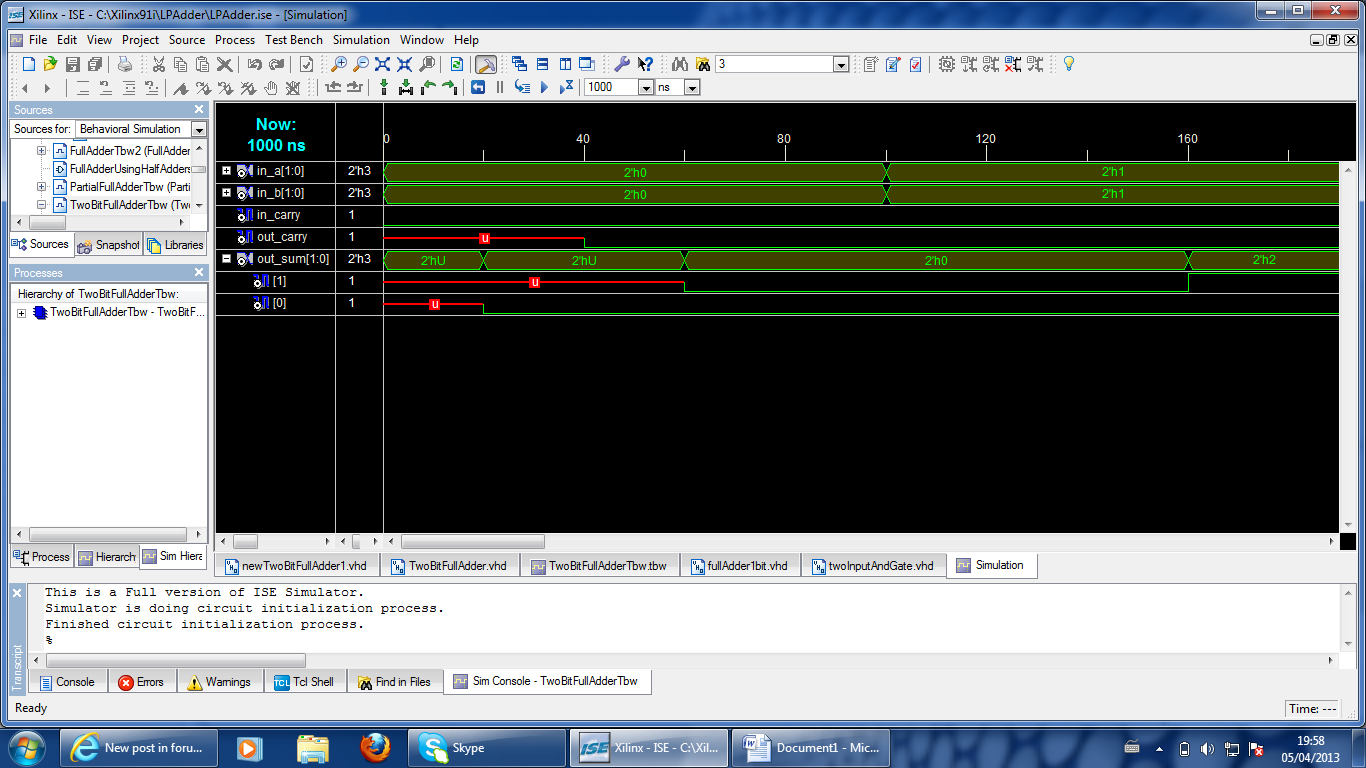 Expected resultS0 after 20 nsecS1 after 40 nsecOutput carry after 80 nsec